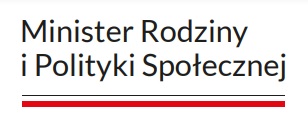 LISTA OBECNOŚCI OSOBY ODBYWAJĄCEJ STAŻZA MIESIĄC ……………………………….. ROK 2023LISTA OBECNOŚCI OSOBY ODBYWAJĄCEJ STAŻZA MIESIĄC ……………………………….. ROK 2023LISTA OBECNOŚCI OSOBY ODBYWAJĄCEJ STAŻZA MIESIĄC ……………………………….. ROK 2023………………………………………………………………(pieczęć zakładu pracy)………………………………………………………………(pieczęć zakładu pracy)………………………………………………………………(pieczęć zakładu pracy)………………………………………………………………(pieczęć zakładu pracy)Okres odbywania stażuod …………………………………………….do…………………………………………….Imię i nazwisko osoby odbywającej staż:       ……………………………………………………………………..Imię i nazwisko osoby odbywającej staż:       ……………………………………………………………………..Imię i nazwisko osoby odbywającej staż:       ……………………………………………………………………..Imię i nazwisko osoby odbywającej staż:       ……………………………………………………………………..Imię i nazwisko osoby odbywającej staż:       ……………………………………………………………………..Lp.Podpis stażystyPodpis stażystyOrganizator zobowiązany jest do udzielenia, na wniosek bezrobotnego odbywającego staż, dni wolnych w wymiarze 2 dni za każde 30 dni kalendarzowych odbywania stażu. Organizator jest zobowiązany udzielić dni wolnych przed upływem zakończenia stażu.W okresie pierwszych 30 dni odbywania stażudni wolne nie przysługują!!!Bezrobotny nie może odbywać stażu w niedziele i święta, w porze nocnej, w systemie pracy zmianowej, ani w godzinach nadliczbowych Lista obecności powinna być prowadzona na bieżąco. W przypadku konieczności dokonania zmiany na liście należy przekreślić błędny wpis i po dokonaniu poprawy potwierdzić ją podpisem i pieczątką (nie używać korektora).UWAGA!W przypadku wpisu NN na liście obecności – stażysta zostanie pozbawiony statusu osoby bezrobotnej 
z powodu przerwania stażu z własnej winy z dniem nieusprawiedliwionej nieobecności!(zgodnie z art. 33 ust. 4 pkt 7 ustawy z dnia 20.04.2004r. 
o promocji zatrudnienia i instytucjach rynku pracy –(Dz. U. z 2022 r. poz. 690 z późn. zm.)Organizator zobowiązany jest do udzielenia, na wniosek bezrobotnego odbywającego staż, dni wolnych w wymiarze 2 dni za każde 30 dni kalendarzowych odbywania stażu. Organizator jest zobowiązany udzielić dni wolnych przed upływem zakończenia stażu.W okresie pierwszych 30 dni odbywania stażudni wolne nie przysługują!!!Bezrobotny nie może odbywać stażu w niedziele i święta, w porze nocnej, w systemie pracy zmianowej, ani w godzinach nadliczbowych Lista obecności powinna być prowadzona na bieżąco. W przypadku konieczności dokonania zmiany na liście należy przekreślić błędny wpis i po dokonaniu poprawy potwierdzić ją podpisem i pieczątką (nie używać korektora).UWAGA!W przypadku wpisu NN na liście obecności – stażysta zostanie pozbawiony statusu osoby bezrobotnej 
z powodu przerwania stażu z własnej winy z dniem nieusprawiedliwionej nieobecności!(zgodnie z art. 33 ust. 4 pkt 7 ustawy z dnia 20.04.2004r. 
o promocji zatrudnienia i instytucjach rynku pracy –(Dz. U. z 2022 r. poz. 690 z późn. zm.)1.Organizator zobowiązany jest do udzielenia, na wniosek bezrobotnego odbywającego staż, dni wolnych w wymiarze 2 dni za każde 30 dni kalendarzowych odbywania stażu. Organizator jest zobowiązany udzielić dni wolnych przed upływem zakończenia stażu.W okresie pierwszych 30 dni odbywania stażudni wolne nie przysługują!!!Bezrobotny nie może odbywać stażu w niedziele i święta, w porze nocnej, w systemie pracy zmianowej, ani w godzinach nadliczbowych Lista obecności powinna być prowadzona na bieżąco. W przypadku konieczności dokonania zmiany na liście należy przekreślić błędny wpis i po dokonaniu poprawy potwierdzić ją podpisem i pieczątką (nie używać korektora).UWAGA!W przypadku wpisu NN na liście obecności – stażysta zostanie pozbawiony statusu osoby bezrobotnej 
z powodu przerwania stażu z własnej winy z dniem nieusprawiedliwionej nieobecności!(zgodnie z art. 33 ust. 4 pkt 7 ustawy z dnia 20.04.2004r. 
o promocji zatrudnienia i instytucjach rynku pracy –(Dz. U. z 2022 r. poz. 690 z późn. zm.)Organizator zobowiązany jest do udzielenia, na wniosek bezrobotnego odbywającego staż, dni wolnych w wymiarze 2 dni za każde 30 dni kalendarzowych odbywania stażu. Organizator jest zobowiązany udzielić dni wolnych przed upływem zakończenia stażu.W okresie pierwszych 30 dni odbywania stażudni wolne nie przysługują!!!Bezrobotny nie może odbywać stażu w niedziele i święta, w porze nocnej, w systemie pracy zmianowej, ani w godzinach nadliczbowych Lista obecności powinna być prowadzona na bieżąco. W przypadku konieczności dokonania zmiany na liście należy przekreślić błędny wpis i po dokonaniu poprawy potwierdzić ją podpisem i pieczątką (nie używać korektora).UWAGA!W przypadku wpisu NN na liście obecności – stażysta zostanie pozbawiony statusu osoby bezrobotnej 
z powodu przerwania stażu z własnej winy z dniem nieusprawiedliwionej nieobecności!(zgodnie z art. 33 ust. 4 pkt 7 ustawy z dnia 20.04.2004r. 
o promocji zatrudnienia i instytucjach rynku pracy –(Dz. U. z 2022 r. poz. 690 z późn. zm.)2.Organizator zobowiązany jest do udzielenia, na wniosek bezrobotnego odbywającego staż, dni wolnych w wymiarze 2 dni za każde 30 dni kalendarzowych odbywania stażu. Organizator jest zobowiązany udzielić dni wolnych przed upływem zakończenia stażu.W okresie pierwszych 30 dni odbywania stażudni wolne nie przysługują!!!Bezrobotny nie może odbywać stażu w niedziele i święta, w porze nocnej, w systemie pracy zmianowej, ani w godzinach nadliczbowych Lista obecności powinna być prowadzona na bieżąco. W przypadku konieczności dokonania zmiany na liście należy przekreślić błędny wpis i po dokonaniu poprawy potwierdzić ją podpisem i pieczątką (nie używać korektora).UWAGA!W przypadku wpisu NN na liście obecności – stażysta zostanie pozbawiony statusu osoby bezrobotnej 
z powodu przerwania stażu z własnej winy z dniem nieusprawiedliwionej nieobecności!(zgodnie z art. 33 ust. 4 pkt 7 ustawy z dnia 20.04.2004r. 
o promocji zatrudnienia i instytucjach rynku pracy –(Dz. U. z 2022 r. poz. 690 z późn. zm.)Organizator zobowiązany jest do udzielenia, na wniosek bezrobotnego odbywającego staż, dni wolnych w wymiarze 2 dni za każde 30 dni kalendarzowych odbywania stażu. Organizator jest zobowiązany udzielić dni wolnych przed upływem zakończenia stażu.W okresie pierwszych 30 dni odbywania stażudni wolne nie przysługują!!!Bezrobotny nie może odbywać stażu w niedziele i święta, w porze nocnej, w systemie pracy zmianowej, ani w godzinach nadliczbowych Lista obecności powinna być prowadzona na bieżąco. W przypadku konieczności dokonania zmiany na liście należy przekreślić błędny wpis i po dokonaniu poprawy potwierdzić ją podpisem i pieczątką (nie używać korektora).UWAGA!W przypadku wpisu NN na liście obecności – stażysta zostanie pozbawiony statusu osoby bezrobotnej 
z powodu przerwania stażu z własnej winy z dniem nieusprawiedliwionej nieobecności!(zgodnie z art. 33 ust. 4 pkt 7 ustawy z dnia 20.04.2004r. 
o promocji zatrudnienia i instytucjach rynku pracy –(Dz. U. z 2022 r. poz. 690 z późn. zm.)3.Organizator zobowiązany jest do udzielenia, na wniosek bezrobotnego odbywającego staż, dni wolnych w wymiarze 2 dni za każde 30 dni kalendarzowych odbywania stażu. Organizator jest zobowiązany udzielić dni wolnych przed upływem zakończenia stażu.W okresie pierwszych 30 dni odbywania stażudni wolne nie przysługują!!!Bezrobotny nie może odbywać stażu w niedziele i święta, w porze nocnej, w systemie pracy zmianowej, ani w godzinach nadliczbowych Lista obecności powinna być prowadzona na bieżąco. W przypadku konieczności dokonania zmiany na liście należy przekreślić błędny wpis i po dokonaniu poprawy potwierdzić ją podpisem i pieczątką (nie używać korektora).UWAGA!W przypadku wpisu NN na liście obecności – stażysta zostanie pozbawiony statusu osoby bezrobotnej 
z powodu przerwania stażu z własnej winy z dniem nieusprawiedliwionej nieobecności!(zgodnie z art. 33 ust. 4 pkt 7 ustawy z dnia 20.04.2004r. 
o promocji zatrudnienia i instytucjach rynku pracy –(Dz. U. z 2022 r. poz. 690 z późn. zm.)Organizator zobowiązany jest do udzielenia, na wniosek bezrobotnego odbywającego staż, dni wolnych w wymiarze 2 dni za każde 30 dni kalendarzowych odbywania stażu. Organizator jest zobowiązany udzielić dni wolnych przed upływem zakończenia stażu.W okresie pierwszych 30 dni odbywania stażudni wolne nie przysługują!!!Bezrobotny nie może odbywać stażu w niedziele i święta, w porze nocnej, w systemie pracy zmianowej, ani w godzinach nadliczbowych Lista obecności powinna być prowadzona na bieżąco. W przypadku konieczności dokonania zmiany na liście należy przekreślić błędny wpis i po dokonaniu poprawy potwierdzić ją podpisem i pieczątką (nie używać korektora).UWAGA!W przypadku wpisu NN na liście obecności – stażysta zostanie pozbawiony statusu osoby bezrobotnej 
z powodu przerwania stażu z własnej winy z dniem nieusprawiedliwionej nieobecności!(zgodnie z art. 33 ust. 4 pkt 7 ustawy z dnia 20.04.2004r. 
o promocji zatrudnienia i instytucjach rynku pracy –(Dz. U. z 2022 r. poz. 690 z późn. zm.)4.Organizator zobowiązany jest do udzielenia, na wniosek bezrobotnego odbywającego staż, dni wolnych w wymiarze 2 dni za każde 30 dni kalendarzowych odbywania stażu. Organizator jest zobowiązany udzielić dni wolnych przed upływem zakończenia stażu.W okresie pierwszych 30 dni odbywania stażudni wolne nie przysługują!!!Bezrobotny nie może odbywać stażu w niedziele i święta, w porze nocnej, w systemie pracy zmianowej, ani w godzinach nadliczbowych Lista obecności powinna być prowadzona na bieżąco. W przypadku konieczności dokonania zmiany na liście należy przekreślić błędny wpis i po dokonaniu poprawy potwierdzić ją podpisem i pieczątką (nie używać korektora).UWAGA!W przypadku wpisu NN na liście obecności – stażysta zostanie pozbawiony statusu osoby bezrobotnej 
z powodu przerwania stażu z własnej winy z dniem nieusprawiedliwionej nieobecności!(zgodnie z art. 33 ust. 4 pkt 7 ustawy z dnia 20.04.2004r. 
o promocji zatrudnienia i instytucjach rynku pracy –(Dz. U. z 2022 r. poz. 690 z późn. zm.)Organizator zobowiązany jest do udzielenia, na wniosek bezrobotnego odbywającego staż, dni wolnych w wymiarze 2 dni za każde 30 dni kalendarzowych odbywania stażu. Organizator jest zobowiązany udzielić dni wolnych przed upływem zakończenia stażu.W okresie pierwszych 30 dni odbywania stażudni wolne nie przysługują!!!Bezrobotny nie może odbywać stażu w niedziele i święta, w porze nocnej, w systemie pracy zmianowej, ani w godzinach nadliczbowych Lista obecności powinna być prowadzona na bieżąco. W przypadku konieczności dokonania zmiany na liście należy przekreślić błędny wpis i po dokonaniu poprawy potwierdzić ją podpisem i pieczątką (nie używać korektora).UWAGA!W przypadku wpisu NN na liście obecności – stażysta zostanie pozbawiony statusu osoby bezrobotnej 
z powodu przerwania stażu z własnej winy z dniem nieusprawiedliwionej nieobecności!(zgodnie z art. 33 ust. 4 pkt 7 ustawy z dnia 20.04.2004r. 
o promocji zatrudnienia i instytucjach rynku pracy –(Dz. U. z 2022 r. poz. 690 z późn. zm.)5.Organizator zobowiązany jest do udzielenia, na wniosek bezrobotnego odbywającego staż, dni wolnych w wymiarze 2 dni za każde 30 dni kalendarzowych odbywania stażu. Organizator jest zobowiązany udzielić dni wolnych przed upływem zakończenia stażu.W okresie pierwszych 30 dni odbywania stażudni wolne nie przysługują!!!Bezrobotny nie może odbywać stażu w niedziele i święta, w porze nocnej, w systemie pracy zmianowej, ani w godzinach nadliczbowych Lista obecności powinna być prowadzona na bieżąco. W przypadku konieczności dokonania zmiany na liście należy przekreślić błędny wpis i po dokonaniu poprawy potwierdzić ją podpisem i pieczątką (nie używać korektora).UWAGA!W przypadku wpisu NN na liście obecności – stażysta zostanie pozbawiony statusu osoby bezrobotnej 
z powodu przerwania stażu z własnej winy z dniem nieusprawiedliwionej nieobecności!(zgodnie z art. 33 ust. 4 pkt 7 ustawy z dnia 20.04.2004r. 
o promocji zatrudnienia i instytucjach rynku pracy –(Dz. U. z 2022 r. poz. 690 z późn. zm.)Organizator zobowiązany jest do udzielenia, na wniosek bezrobotnego odbywającego staż, dni wolnych w wymiarze 2 dni za każde 30 dni kalendarzowych odbywania stażu. Organizator jest zobowiązany udzielić dni wolnych przed upływem zakończenia stażu.W okresie pierwszych 30 dni odbywania stażudni wolne nie przysługują!!!Bezrobotny nie może odbywać stażu w niedziele i święta, w porze nocnej, w systemie pracy zmianowej, ani w godzinach nadliczbowych Lista obecności powinna być prowadzona na bieżąco. W przypadku konieczności dokonania zmiany na liście należy przekreślić błędny wpis i po dokonaniu poprawy potwierdzić ją podpisem i pieczątką (nie używać korektora).UWAGA!W przypadku wpisu NN na liście obecności – stażysta zostanie pozbawiony statusu osoby bezrobotnej 
z powodu przerwania stażu z własnej winy z dniem nieusprawiedliwionej nieobecności!(zgodnie z art. 33 ust. 4 pkt 7 ustawy z dnia 20.04.2004r. 
o promocji zatrudnienia i instytucjach rynku pracy –(Dz. U. z 2022 r. poz. 690 z późn. zm.)6.Organizator zobowiązany jest do udzielenia, na wniosek bezrobotnego odbywającego staż, dni wolnych w wymiarze 2 dni za każde 30 dni kalendarzowych odbywania stażu. Organizator jest zobowiązany udzielić dni wolnych przed upływem zakończenia stażu.W okresie pierwszych 30 dni odbywania stażudni wolne nie przysługują!!!Bezrobotny nie może odbywać stażu w niedziele i święta, w porze nocnej, w systemie pracy zmianowej, ani w godzinach nadliczbowych Lista obecności powinna być prowadzona na bieżąco. W przypadku konieczności dokonania zmiany na liście należy przekreślić błędny wpis i po dokonaniu poprawy potwierdzić ją podpisem i pieczątką (nie używać korektora).UWAGA!W przypadku wpisu NN na liście obecności – stażysta zostanie pozbawiony statusu osoby bezrobotnej 
z powodu przerwania stażu z własnej winy z dniem nieusprawiedliwionej nieobecności!(zgodnie z art. 33 ust. 4 pkt 7 ustawy z dnia 20.04.2004r. 
o promocji zatrudnienia i instytucjach rynku pracy –(Dz. U. z 2022 r. poz. 690 z późn. zm.)Organizator zobowiązany jest do udzielenia, na wniosek bezrobotnego odbywającego staż, dni wolnych w wymiarze 2 dni za każde 30 dni kalendarzowych odbywania stażu. Organizator jest zobowiązany udzielić dni wolnych przed upływem zakończenia stażu.W okresie pierwszych 30 dni odbywania stażudni wolne nie przysługują!!!Bezrobotny nie może odbywać stażu w niedziele i święta, w porze nocnej, w systemie pracy zmianowej, ani w godzinach nadliczbowych Lista obecności powinna być prowadzona na bieżąco. W przypadku konieczności dokonania zmiany na liście należy przekreślić błędny wpis i po dokonaniu poprawy potwierdzić ją podpisem i pieczątką (nie używać korektora).UWAGA!W przypadku wpisu NN na liście obecności – stażysta zostanie pozbawiony statusu osoby bezrobotnej 
z powodu przerwania stażu z własnej winy z dniem nieusprawiedliwionej nieobecności!(zgodnie z art. 33 ust. 4 pkt 7 ustawy z dnia 20.04.2004r. 
o promocji zatrudnienia i instytucjach rynku pracy –(Dz. U. z 2022 r. poz. 690 z późn. zm.)7.Organizator zobowiązany jest do udzielenia, na wniosek bezrobotnego odbywającego staż, dni wolnych w wymiarze 2 dni za każde 30 dni kalendarzowych odbywania stażu. Organizator jest zobowiązany udzielić dni wolnych przed upływem zakończenia stażu.W okresie pierwszych 30 dni odbywania stażudni wolne nie przysługują!!!Bezrobotny nie może odbywać stażu w niedziele i święta, w porze nocnej, w systemie pracy zmianowej, ani w godzinach nadliczbowych Lista obecności powinna być prowadzona na bieżąco. W przypadku konieczności dokonania zmiany na liście należy przekreślić błędny wpis i po dokonaniu poprawy potwierdzić ją podpisem i pieczątką (nie używać korektora).UWAGA!W przypadku wpisu NN na liście obecności – stażysta zostanie pozbawiony statusu osoby bezrobotnej 
z powodu przerwania stażu z własnej winy z dniem nieusprawiedliwionej nieobecności!(zgodnie z art. 33 ust. 4 pkt 7 ustawy z dnia 20.04.2004r. 
o promocji zatrudnienia i instytucjach rynku pracy –(Dz. U. z 2022 r. poz. 690 z późn. zm.)Organizator zobowiązany jest do udzielenia, na wniosek bezrobotnego odbywającego staż, dni wolnych w wymiarze 2 dni za każde 30 dni kalendarzowych odbywania stażu. Organizator jest zobowiązany udzielić dni wolnych przed upływem zakończenia stażu.W okresie pierwszych 30 dni odbywania stażudni wolne nie przysługują!!!Bezrobotny nie może odbywać stażu w niedziele i święta, w porze nocnej, w systemie pracy zmianowej, ani w godzinach nadliczbowych Lista obecności powinna być prowadzona na bieżąco. W przypadku konieczności dokonania zmiany na liście należy przekreślić błędny wpis i po dokonaniu poprawy potwierdzić ją podpisem i pieczątką (nie używać korektora).UWAGA!W przypadku wpisu NN na liście obecności – stażysta zostanie pozbawiony statusu osoby bezrobotnej 
z powodu przerwania stażu z własnej winy z dniem nieusprawiedliwionej nieobecności!(zgodnie z art. 33 ust. 4 pkt 7 ustawy z dnia 20.04.2004r. 
o promocji zatrudnienia i instytucjach rynku pracy –(Dz. U. z 2022 r. poz. 690 z późn. zm.)8.Organizator zobowiązany jest do udzielenia, na wniosek bezrobotnego odbywającego staż, dni wolnych w wymiarze 2 dni za każde 30 dni kalendarzowych odbywania stażu. Organizator jest zobowiązany udzielić dni wolnych przed upływem zakończenia stażu.W okresie pierwszych 30 dni odbywania stażudni wolne nie przysługują!!!Bezrobotny nie może odbywać stażu w niedziele i święta, w porze nocnej, w systemie pracy zmianowej, ani w godzinach nadliczbowych Lista obecności powinna być prowadzona na bieżąco. W przypadku konieczności dokonania zmiany na liście należy przekreślić błędny wpis i po dokonaniu poprawy potwierdzić ją podpisem i pieczątką (nie używać korektora).UWAGA!W przypadku wpisu NN na liście obecności – stażysta zostanie pozbawiony statusu osoby bezrobotnej 
z powodu przerwania stażu z własnej winy z dniem nieusprawiedliwionej nieobecności!(zgodnie z art. 33 ust. 4 pkt 7 ustawy z dnia 20.04.2004r. 
o promocji zatrudnienia i instytucjach rynku pracy –(Dz. U. z 2022 r. poz. 690 z późn. zm.)Organizator zobowiązany jest do udzielenia, na wniosek bezrobotnego odbywającego staż, dni wolnych w wymiarze 2 dni za każde 30 dni kalendarzowych odbywania stażu. Organizator jest zobowiązany udzielić dni wolnych przed upływem zakończenia stażu.W okresie pierwszych 30 dni odbywania stażudni wolne nie przysługują!!!Bezrobotny nie może odbywać stażu w niedziele i święta, w porze nocnej, w systemie pracy zmianowej, ani w godzinach nadliczbowych Lista obecności powinna być prowadzona na bieżąco. W przypadku konieczności dokonania zmiany na liście należy przekreślić błędny wpis i po dokonaniu poprawy potwierdzić ją podpisem i pieczątką (nie używać korektora).UWAGA!W przypadku wpisu NN na liście obecności – stażysta zostanie pozbawiony statusu osoby bezrobotnej 
z powodu przerwania stażu z własnej winy z dniem nieusprawiedliwionej nieobecności!(zgodnie z art. 33 ust. 4 pkt 7 ustawy z dnia 20.04.2004r. 
o promocji zatrudnienia i instytucjach rynku pracy –(Dz. U. z 2022 r. poz. 690 z późn. zm.)9.Organizator zobowiązany jest do udzielenia, na wniosek bezrobotnego odbywającego staż, dni wolnych w wymiarze 2 dni za każde 30 dni kalendarzowych odbywania stażu. Organizator jest zobowiązany udzielić dni wolnych przed upływem zakończenia stażu.W okresie pierwszych 30 dni odbywania stażudni wolne nie przysługują!!!Bezrobotny nie może odbywać stażu w niedziele i święta, w porze nocnej, w systemie pracy zmianowej, ani w godzinach nadliczbowych Lista obecności powinna być prowadzona na bieżąco. W przypadku konieczności dokonania zmiany na liście należy przekreślić błędny wpis i po dokonaniu poprawy potwierdzić ją podpisem i pieczątką (nie używać korektora).UWAGA!W przypadku wpisu NN na liście obecności – stażysta zostanie pozbawiony statusu osoby bezrobotnej 
z powodu przerwania stażu z własnej winy z dniem nieusprawiedliwionej nieobecności!(zgodnie z art. 33 ust. 4 pkt 7 ustawy z dnia 20.04.2004r. 
o promocji zatrudnienia i instytucjach rynku pracy –(Dz. U. z 2022 r. poz. 690 z późn. zm.)Organizator zobowiązany jest do udzielenia, na wniosek bezrobotnego odbywającego staż, dni wolnych w wymiarze 2 dni za każde 30 dni kalendarzowych odbywania stażu. Organizator jest zobowiązany udzielić dni wolnych przed upływem zakończenia stażu.W okresie pierwszych 30 dni odbywania stażudni wolne nie przysługują!!!Bezrobotny nie może odbywać stażu w niedziele i święta, w porze nocnej, w systemie pracy zmianowej, ani w godzinach nadliczbowych Lista obecności powinna być prowadzona na bieżąco. W przypadku konieczności dokonania zmiany na liście należy przekreślić błędny wpis i po dokonaniu poprawy potwierdzić ją podpisem i pieczątką (nie używać korektora).UWAGA!W przypadku wpisu NN na liście obecności – stażysta zostanie pozbawiony statusu osoby bezrobotnej 
z powodu przerwania stażu z własnej winy z dniem nieusprawiedliwionej nieobecności!(zgodnie z art. 33 ust. 4 pkt 7 ustawy z dnia 20.04.2004r. 
o promocji zatrudnienia i instytucjach rynku pracy –(Dz. U. z 2022 r. poz. 690 z późn. zm.)10.Organizator zobowiązany jest do udzielenia, na wniosek bezrobotnego odbywającego staż, dni wolnych w wymiarze 2 dni za każde 30 dni kalendarzowych odbywania stażu. Organizator jest zobowiązany udzielić dni wolnych przed upływem zakończenia stażu.W okresie pierwszych 30 dni odbywania stażudni wolne nie przysługują!!!Bezrobotny nie może odbywać stażu w niedziele i święta, w porze nocnej, w systemie pracy zmianowej, ani w godzinach nadliczbowych Lista obecności powinna być prowadzona na bieżąco. W przypadku konieczności dokonania zmiany na liście należy przekreślić błędny wpis i po dokonaniu poprawy potwierdzić ją podpisem i pieczątką (nie używać korektora).UWAGA!W przypadku wpisu NN na liście obecności – stażysta zostanie pozbawiony statusu osoby bezrobotnej 
z powodu przerwania stażu z własnej winy z dniem nieusprawiedliwionej nieobecności!(zgodnie z art. 33 ust. 4 pkt 7 ustawy z dnia 20.04.2004r. 
o promocji zatrudnienia i instytucjach rynku pracy –(Dz. U. z 2022 r. poz. 690 z późn. zm.)Organizator zobowiązany jest do udzielenia, na wniosek bezrobotnego odbywającego staż, dni wolnych w wymiarze 2 dni za każde 30 dni kalendarzowych odbywania stażu. Organizator jest zobowiązany udzielić dni wolnych przed upływem zakończenia stażu.W okresie pierwszych 30 dni odbywania stażudni wolne nie przysługują!!!Bezrobotny nie może odbywać stażu w niedziele i święta, w porze nocnej, w systemie pracy zmianowej, ani w godzinach nadliczbowych Lista obecności powinna być prowadzona na bieżąco. W przypadku konieczności dokonania zmiany na liście należy przekreślić błędny wpis i po dokonaniu poprawy potwierdzić ją podpisem i pieczątką (nie używać korektora).UWAGA!W przypadku wpisu NN na liście obecności – stażysta zostanie pozbawiony statusu osoby bezrobotnej 
z powodu przerwania stażu z własnej winy z dniem nieusprawiedliwionej nieobecności!(zgodnie z art. 33 ust. 4 pkt 7 ustawy z dnia 20.04.2004r. 
o promocji zatrudnienia i instytucjach rynku pracy –(Dz. U. z 2022 r. poz. 690 z późn. zm.)11.Organizator zobowiązany jest do udzielenia, na wniosek bezrobotnego odbywającego staż, dni wolnych w wymiarze 2 dni za każde 30 dni kalendarzowych odbywania stażu. Organizator jest zobowiązany udzielić dni wolnych przed upływem zakończenia stażu.W okresie pierwszych 30 dni odbywania stażudni wolne nie przysługują!!!Bezrobotny nie może odbywać stażu w niedziele i święta, w porze nocnej, w systemie pracy zmianowej, ani w godzinach nadliczbowych Lista obecności powinna być prowadzona na bieżąco. W przypadku konieczności dokonania zmiany na liście należy przekreślić błędny wpis i po dokonaniu poprawy potwierdzić ją podpisem i pieczątką (nie używać korektora).UWAGA!W przypadku wpisu NN na liście obecności – stażysta zostanie pozbawiony statusu osoby bezrobotnej 
z powodu przerwania stażu z własnej winy z dniem nieusprawiedliwionej nieobecności!(zgodnie z art. 33 ust. 4 pkt 7 ustawy z dnia 20.04.2004r. 
o promocji zatrudnienia i instytucjach rynku pracy –(Dz. U. z 2022 r. poz. 690 z późn. zm.)Organizator zobowiązany jest do udzielenia, na wniosek bezrobotnego odbywającego staż, dni wolnych w wymiarze 2 dni za każde 30 dni kalendarzowych odbywania stażu. Organizator jest zobowiązany udzielić dni wolnych przed upływem zakończenia stażu.W okresie pierwszych 30 dni odbywania stażudni wolne nie przysługują!!!Bezrobotny nie może odbywać stażu w niedziele i święta, w porze nocnej, w systemie pracy zmianowej, ani w godzinach nadliczbowych Lista obecności powinna być prowadzona na bieżąco. W przypadku konieczności dokonania zmiany na liście należy przekreślić błędny wpis i po dokonaniu poprawy potwierdzić ją podpisem i pieczątką (nie używać korektora).UWAGA!W przypadku wpisu NN na liście obecności – stażysta zostanie pozbawiony statusu osoby bezrobotnej 
z powodu przerwania stażu z własnej winy z dniem nieusprawiedliwionej nieobecności!(zgodnie z art. 33 ust. 4 pkt 7 ustawy z dnia 20.04.2004r. 
o promocji zatrudnienia i instytucjach rynku pracy –(Dz. U. z 2022 r. poz. 690 z późn. zm.)12.Organizator zobowiązany jest do udzielenia, na wniosek bezrobotnego odbywającego staż, dni wolnych w wymiarze 2 dni za każde 30 dni kalendarzowych odbywania stażu. Organizator jest zobowiązany udzielić dni wolnych przed upływem zakończenia stażu.W okresie pierwszych 30 dni odbywania stażudni wolne nie przysługują!!!Bezrobotny nie może odbywać stażu w niedziele i święta, w porze nocnej, w systemie pracy zmianowej, ani w godzinach nadliczbowych Lista obecności powinna być prowadzona na bieżąco. W przypadku konieczności dokonania zmiany na liście należy przekreślić błędny wpis i po dokonaniu poprawy potwierdzić ją podpisem i pieczątką (nie używać korektora).UWAGA!W przypadku wpisu NN na liście obecności – stażysta zostanie pozbawiony statusu osoby bezrobotnej 
z powodu przerwania stażu z własnej winy z dniem nieusprawiedliwionej nieobecności!(zgodnie z art. 33 ust. 4 pkt 7 ustawy z dnia 20.04.2004r. 
o promocji zatrudnienia i instytucjach rynku pracy –(Dz. U. z 2022 r. poz. 690 z późn. zm.)Organizator zobowiązany jest do udzielenia, na wniosek bezrobotnego odbywającego staż, dni wolnych w wymiarze 2 dni za każde 30 dni kalendarzowych odbywania stażu. Organizator jest zobowiązany udzielić dni wolnych przed upływem zakończenia stażu.W okresie pierwszych 30 dni odbywania stażudni wolne nie przysługują!!!Bezrobotny nie może odbywać stażu w niedziele i święta, w porze nocnej, w systemie pracy zmianowej, ani w godzinach nadliczbowych Lista obecności powinna być prowadzona na bieżąco. W przypadku konieczności dokonania zmiany na liście należy przekreślić błędny wpis i po dokonaniu poprawy potwierdzić ją podpisem i pieczątką (nie używać korektora).UWAGA!W przypadku wpisu NN na liście obecności – stażysta zostanie pozbawiony statusu osoby bezrobotnej 
z powodu przerwania stażu z własnej winy z dniem nieusprawiedliwionej nieobecności!(zgodnie z art. 33 ust. 4 pkt 7 ustawy z dnia 20.04.2004r. 
o promocji zatrudnienia i instytucjach rynku pracy –(Dz. U. z 2022 r. poz. 690 z późn. zm.)13.Organizator zobowiązany jest do udzielenia, na wniosek bezrobotnego odbywającego staż, dni wolnych w wymiarze 2 dni za każde 30 dni kalendarzowych odbywania stażu. Organizator jest zobowiązany udzielić dni wolnych przed upływem zakończenia stażu.W okresie pierwszych 30 dni odbywania stażudni wolne nie przysługują!!!Bezrobotny nie może odbywać stażu w niedziele i święta, w porze nocnej, w systemie pracy zmianowej, ani w godzinach nadliczbowych Lista obecności powinna być prowadzona na bieżąco. W przypadku konieczności dokonania zmiany na liście należy przekreślić błędny wpis i po dokonaniu poprawy potwierdzić ją podpisem i pieczątką (nie używać korektora).UWAGA!W przypadku wpisu NN na liście obecności – stażysta zostanie pozbawiony statusu osoby bezrobotnej 
z powodu przerwania stażu z własnej winy z dniem nieusprawiedliwionej nieobecności!(zgodnie z art. 33 ust. 4 pkt 7 ustawy z dnia 20.04.2004r. 
o promocji zatrudnienia i instytucjach rynku pracy –(Dz. U. z 2022 r. poz. 690 z późn. zm.)Organizator zobowiązany jest do udzielenia, na wniosek bezrobotnego odbywającego staż, dni wolnych w wymiarze 2 dni za każde 30 dni kalendarzowych odbywania stażu. Organizator jest zobowiązany udzielić dni wolnych przed upływem zakończenia stażu.W okresie pierwszych 30 dni odbywania stażudni wolne nie przysługują!!!Bezrobotny nie może odbywać stażu w niedziele i święta, w porze nocnej, w systemie pracy zmianowej, ani w godzinach nadliczbowych Lista obecności powinna być prowadzona na bieżąco. W przypadku konieczności dokonania zmiany na liście należy przekreślić błędny wpis i po dokonaniu poprawy potwierdzić ją podpisem i pieczątką (nie używać korektora).UWAGA!W przypadku wpisu NN na liście obecności – stażysta zostanie pozbawiony statusu osoby bezrobotnej 
z powodu przerwania stażu z własnej winy z dniem nieusprawiedliwionej nieobecności!(zgodnie z art. 33 ust. 4 pkt 7 ustawy z dnia 20.04.2004r. 
o promocji zatrudnienia i instytucjach rynku pracy –(Dz. U. z 2022 r. poz. 690 z późn. zm.)14.Organizator zobowiązany jest do udzielenia, na wniosek bezrobotnego odbywającego staż, dni wolnych w wymiarze 2 dni za każde 30 dni kalendarzowych odbywania stażu. Organizator jest zobowiązany udzielić dni wolnych przed upływem zakończenia stażu.W okresie pierwszych 30 dni odbywania stażudni wolne nie przysługują!!!Bezrobotny nie może odbywać stażu w niedziele i święta, w porze nocnej, w systemie pracy zmianowej, ani w godzinach nadliczbowych Lista obecności powinna być prowadzona na bieżąco. W przypadku konieczności dokonania zmiany na liście należy przekreślić błędny wpis i po dokonaniu poprawy potwierdzić ją podpisem i pieczątką (nie używać korektora).UWAGA!W przypadku wpisu NN na liście obecności – stażysta zostanie pozbawiony statusu osoby bezrobotnej 
z powodu przerwania stażu z własnej winy z dniem nieusprawiedliwionej nieobecności!(zgodnie z art. 33 ust. 4 pkt 7 ustawy z dnia 20.04.2004r. 
o promocji zatrudnienia i instytucjach rynku pracy –(Dz. U. z 2022 r. poz. 690 z późn. zm.)Organizator zobowiązany jest do udzielenia, na wniosek bezrobotnego odbywającego staż, dni wolnych w wymiarze 2 dni za każde 30 dni kalendarzowych odbywania stażu. Organizator jest zobowiązany udzielić dni wolnych przed upływem zakończenia stażu.W okresie pierwszych 30 dni odbywania stażudni wolne nie przysługują!!!Bezrobotny nie może odbywać stażu w niedziele i święta, w porze nocnej, w systemie pracy zmianowej, ani w godzinach nadliczbowych Lista obecności powinna być prowadzona na bieżąco. W przypadku konieczności dokonania zmiany na liście należy przekreślić błędny wpis i po dokonaniu poprawy potwierdzić ją podpisem i pieczątką (nie używać korektora).UWAGA!W przypadku wpisu NN na liście obecności – stażysta zostanie pozbawiony statusu osoby bezrobotnej 
z powodu przerwania stażu z własnej winy z dniem nieusprawiedliwionej nieobecności!(zgodnie z art. 33 ust. 4 pkt 7 ustawy z dnia 20.04.2004r. 
o promocji zatrudnienia i instytucjach rynku pracy –(Dz. U. z 2022 r. poz. 690 z późn. zm.)15.Organizator zobowiązany jest do udzielenia, na wniosek bezrobotnego odbywającego staż, dni wolnych w wymiarze 2 dni za każde 30 dni kalendarzowych odbywania stażu. Organizator jest zobowiązany udzielić dni wolnych przed upływem zakończenia stażu.W okresie pierwszych 30 dni odbywania stażudni wolne nie przysługują!!!Bezrobotny nie może odbywać stażu w niedziele i święta, w porze nocnej, w systemie pracy zmianowej, ani w godzinach nadliczbowych Lista obecności powinna być prowadzona na bieżąco. W przypadku konieczności dokonania zmiany na liście należy przekreślić błędny wpis i po dokonaniu poprawy potwierdzić ją podpisem i pieczątką (nie używać korektora).UWAGA!W przypadku wpisu NN na liście obecności – stażysta zostanie pozbawiony statusu osoby bezrobotnej 
z powodu przerwania stażu z własnej winy z dniem nieusprawiedliwionej nieobecności!(zgodnie z art. 33 ust. 4 pkt 7 ustawy z dnia 20.04.2004r. 
o promocji zatrudnienia i instytucjach rynku pracy –(Dz. U. z 2022 r. poz. 690 z późn. zm.)Organizator zobowiązany jest do udzielenia, na wniosek bezrobotnego odbywającego staż, dni wolnych w wymiarze 2 dni za każde 30 dni kalendarzowych odbywania stażu. Organizator jest zobowiązany udzielić dni wolnych przed upływem zakończenia stażu.W okresie pierwszych 30 dni odbywania stażudni wolne nie przysługują!!!Bezrobotny nie może odbywać stażu w niedziele i święta, w porze nocnej, w systemie pracy zmianowej, ani w godzinach nadliczbowych Lista obecności powinna być prowadzona na bieżąco. W przypadku konieczności dokonania zmiany na liście należy przekreślić błędny wpis i po dokonaniu poprawy potwierdzić ją podpisem i pieczątką (nie używać korektora).UWAGA!W przypadku wpisu NN na liście obecności – stażysta zostanie pozbawiony statusu osoby bezrobotnej 
z powodu przerwania stażu z własnej winy z dniem nieusprawiedliwionej nieobecności!(zgodnie z art. 33 ust. 4 pkt 7 ustawy z dnia 20.04.2004r. 
o promocji zatrudnienia i instytucjach rynku pracy –(Dz. U. z 2022 r. poz. 690 z późn. zm.)16.Organizator zobowiązany jest do udzielenia, na wniosek bezrobotnego odbywającego staż, dni wolnych w wymiarze 2 dni za każde 30 dni kalendarzowych odbywania stażu. Organizator jest zobowiązany udzielić dni wolnych przed upływem zakończenia stażu.W okresie pierwszych 30 dni odbywania stażudni wolne nie przysługują!!!Bezrobotny nie może odbywać stażu w niedziele i święta, w porze nocnej, w systemie pracy zmianowej, ani w godzinach nadliczbowych Lista obecności powinna być prowadzona na bieżąco. W przypadku konieczności dokonania zmiany na liście należy przekreślić błędny wpis i po dokonaniu poprawy potwierdzić ją podpisem i pieczątką (nie używać korektora).UWAGA!W przypadku wpisu NN na liście obecności – stażysta zostanie pozbawiony statusu osoby bezrobotnej 
z powodu przerwania stażu z własnej winy z dniem nieusprawiedliwionej nieobecności!(zgodnie z art. 33 ust. 4 pkt 7 ustawy z dnia 20.04.2004r. 
o promocji zatrudnienia i instytucjach rynku pracy –(Dz. U. z 2022 r. poz. 690 z późn. zm.)Organizator zobowiązany jest do udzielenia, na wniosek bezrobotnego odbywającego staż, dni wolnych w wymiarze 2 dni za każde 30 dni kalendarzowych odbywania stażu. Organizator jest zobowiązany udzielić dni wolnych przed upływem zakończenia stażu.W okresie pierwszych 30 dni odbywania stażudni wolne nie przysługują!!!Bezrobotny nie może odbywać stażu w niedziele i święta, w porze nocnej, w systemie pracy zmianowej, ani w godzinach nadliczbowych Lista obecności powinna być prowadzona na bieżąco. W przypadku konieczności dokonania zmiany na liście należy przekreślić błędny wpis i po dokonaniu poprawy potwierdzić ją podpisem i pieczątką (nie używać korektora).UWAGA!W przypadku wpisu NN na liście obecności – stażysta zostanie pozbawiony statusu osoby bezrobotnej 
z powodu przerwania stażu z własnej winy z dniem nieusprawiedliwionej nieobecności!(zgodnie z art. 33 ust. 4 pkt 7 ustawy z dnia 20.04.2004r. 
o promocji zatrudnienia i instytucjach rynku pracy –(Dz. U. z 2022 r. poz. 690 z późn. zm.)17.Organizator zobowiązany jest do udzielenia, na wniosek bezrobotnego odbywającego staż, dni wolnych w wymiarze 2 dni za każde 30 dni kalendarzowych odbywania stażu. Organizator jest zobowiązany udzielić dni wolnych przed upływem zakończenia stażu.W okresie pierwszych 30 dni odbywania stażudni wolne nie przysługują!!!Bezrobotny nie może odbywać stażu w niedziele i święta, w porze nocnej, w systemie pracy zmianowej, ani w godzinach nadliczbowych Lista obecności powinna być prowadzona na bieżąco. W przypadku konieczności dokonania zmiany na liście należy przekreślić błędny wpis i po dokonaniu poprawy potwierdzić ją podpisem i pieczątką (nie używać korektora).UWAGA!W przypadku wpisu NN na liście obecności – stażysta zostanie pozbawiony statusu osoby bezrobotnej 
z powodu przerwania stażu z własnej winy z dniem nieusprawiedliwionej nieobecności!(zgodnie z art. 33 ust. 4 pkt 7 ustawy z dnia 20.04.2004r. 
o promocji zatrudnienia i instytucjach rynku pracy –(Dz. U. z 2022 r. poz. 690 z późn. zm.)Organizator zobowiązany jest do udzielenia, na wniosek bezrobotnego odbywającego staż, dni wolnych w wymiarze 2 dni za każde 30 dni kalendarzowych odbywania stażu. Organizator jest zobowiązany udzielić dni wolnych przed upływem zakończenia stażu.W okresie pierwszych 30 dni odbywania stażudni wolne nie przysługują!!!Bezrobotny nie może odbywać stażu w niedziele i święta, w porze nocnej, w systemie pracy zmianowej, ani w godzinach nadliczbowych Lista obecności powinna być prowadzona na bieżąco. W przypadku konieczności dokonania zmiany na liście należy przekreślić błędny wpis i po dokonaniu poprawy potwierdzić ją podpisem i pieczątką (nie używać korektora).UWAGA!W przypadku wpisu NN na liście obecności – stażysta zostanie pozbawiony statusu osoby bezrobotnej 
z powodu przerwania stażu z własnej winy z dniem nieusprawiedliwionej nieobecności!(zgodnie z art. 33 ust. 4 pkt 7 ustawy z dnia 20.04.2004r. 
o promocji zatrudnienia i instytucjach rynku pracy –(Dz. U. z 2022 r. poz. 690 z późn. zm.)18.Organizator zobowiązany jest do udzielenia, na wniosek bezrobotnego odbywającego staż, dni wolnych w wymiarze 2 dni za każde 30 dni kalendarzowych odbywania stażu. Organizator jest zobowiązany udzielić dni wolnych przed upływem zakończenia stażu.W okresie pierwszych 30 dni odbywania stażudni wolne nie przysługują!!!Bezrobotny nie może odbywać stażu w niedziele i święta, w porze nocnej, w systemie pracy zmianowej, ani w godzinach nadliczbowych Lista obecności powinna być prowadzona na bieżąco. W przypadku konieczności dokonania zmiany na liście należy przekreślić błędny wpis i po dokonaniu poprawy potwierdzić ją podpisem i pieczątką (nie używać korektora).UWAGA!W przypadku wpisu NN na liście obecności – stażysta zostanie pozbawiony statusu osoby bezrobotnej 
z powodu przerwania stażu z własnej winy z dniem nieusprawiedliwionej nieobecności!(zgodnie z art. 33 ust. 4 pkt 7 ustawy z dnia 20.04.2004r. 
o promocji zatrudnienia i instytucjach rynku pracy –(Dz. U. z 2022 r. poz. 690 z późn. zm.)Organizator zobowiązany jest do udzielenia, na wniosek bezrobotnego odbywającego staż, dni wolnych w wymiarze 2 dni za każde 30 dni kalendarzowych odbywania stażu. Organizator jest zobowiązany udzielić dni wolnych przed upływem zakończenia stażu.W okresie pierwszych 30 dni odbywania stażudni wolne nie przysługują!!!Bezrobotny nie może odbywać stażu w niedziele i święta, w porze nocnej, w systemie pracy zmianowej, ani w godzinach nadliczbowych Lista obecności powinna być prowadzona na bieżąco. W przypadku konieczności dokonania zmiany na liście należy przekreślić błędny wpis i po dokonaniu poprawy potwierdzić ją podpisem i pieczątką (nie używać korektora).UWAGA!W przypadku wpisu NN na liście obecności – stażysta zostanie pozbawiony statusu osoby bezrobotnej 
z powodu przerwania stażu z własnej winy z dniem nieusprawiedliwionej nieobecności!(zgodnie z art. 33 ust. 4 pkt 7 ustawy z dnia 20.04.2004r. 
o promocji zatrudnienia i instytucjach rynku pracy –(Dz. U. z 2022 r. poz. 690 z późn. zm.)19.Organizator zobowiązany jest do udzielenia, na wniosek bezrobotnego odbywającego staż, dni wolnych w wymiarze 2 dni za każde 30 dni kalendarzowych odbywania stażu. Organizator jest zobowiązany udzielić dni wolnych przed upływem zakończenia stażu.W okresie pierwszych 30 dni odbywania stażudni wolne nie przysługują!!!Bezrobotny nie może odbywać stażu w niedziele i święta, w porze nocnej, w systemie pracy zmianowej, ani w godzinach nadliczbowych Lista obecności powinna być prowadzona na bieżąco. W przypadku konieczności dokonania zmiany na liście należy przekreślić błędny wpis i po dokonaniu poprawy potwierdzić ją podpisem i pieczątką (nie używać korektora).UWAGA!W przypadku wpisu NN na liście obecności – stażysta zostanie pozbawiony statusu osoby bezrobotnej 
z powodu przerwania stażu z własnej winy z dniem nieusprawiedliwionej nieobecności!(zgodnie z art. 33 ust. 4 pkt 7 ustawy z dnia 20.04.2004r. 
o promocji zatrudnienia i instytucjach rynku pracy –(Dz. U. z 2022 r. poz. 690 z późn. zm.)Organizator zobowiązany jest do udzielenia, na wniosek bezrobotnego odbywającego staż, dni wolnych w wymiarze 2 dni za każde 30 dni kalendarzowych odbywania stażu. Organizator jest zobowiązany udzielić dni wolnych przed upływem zakończenia stażu.W okresie pierwszych 30 dni odbywania stażudni wolne nie przysługują!!!Bezrobotny nie może odbywać stażu w niedziele i święta, w porze nocnej, w systemie pracy zmianowej, ani w godzinach nadliczbowych Lista obecności powinna być prowadzona na bieżąco. W przypadku konieczności dokonania zmiany na liście należy przekreślić błędny wpis i po dokonaniu poprawy potwierdzić ją podpisem i pieczątką (nie używać korektora).UWAGA!W przypadku wpisu NN na liście obecności – stażysta zostanie pozbawiony statusu osoby bezrobotnej 
z powodu przerwania stażu z własnej winy z dniem nieusprawiedliwionej nieobecności!(zgodnie z art. 33 ust. 4 pkt 7 ustawy z dnia 20.04.2004r. 
o promocji zatrudnienia i instytucjach rynku pracy –(Dz. U. z 2022 r. poz. 690 z późn. zm.)20.Organizator zobowiązany jest do udzielenia, na wniosek bezrobotnego odbywającego staż, dni wolnych w wymiarze 2 dni za każde 30 dni kalendarzowych odbywania stażu. Organizator jest zobowiązany udzielić dni wolnych przed upływem zakończenia stażu.W okresie pierwszych 30 dni odbywania stażudni wolne nie przysługują!!!Bezrobotny nie może odbywać stażu w niedziele i święta, w porze nocnej, w systemie pracy zmianowej, ani w godzinach nadliczbowych Lista obecności powinna być prowadzona na bieżąco. W przypadku konieczności dokonania zmiany na liście należy przekreślić błędny wpis i po dokonaniu poprawy potwierdzić ją podpisem i pieczątką (nie używać korektora).UWAGA!W przypadku wpisu NN na liście obecności – stażysta zostanie pozbawiony statusu osoby bezrobotnej 
z powodu przerwania stażu z własnej winy z dniem nieusprawiedliwionej nieobecności!(zgodnie z art. 33 ust. 4 pkt 7 ustawy z dnia 20.04.2004r. 
o promocji zatrudnienia i instytucjach rynku pracy –(Dz. U. z 2022 r. poz. 690 z późn. zm.)Organizator zobowiązany jest do udzielenia, na wniosek bezrobotnego odbywającego staż, dni wolnych w wymiarze 2 dni za każde 30 dni kalendarzowych odbywania stażu. Organizator jest zobowiązany udzielić dni wolnych przed upływem zakończenia stażu.W okresie pierwszych 30 dni odbywania stażudni wolne nie przysługują!!!Bezrobotny nie może odbywać stażu w niedziele i święta, w porze nocnej, w systemie pracy zmianowej, ani w godzinach nadliczbowych Lista obecności powinna być prowadzona na bieżąco. W przypadku konieczności dokonania zmiany na liście należy przekreślić błędny wpis i po dokonaniu poprawy potwierdzić ją podpisem i pieczątką (nie używać korektora).UWAGA!W przypadku wpisu NN na liście obecności – stażysta zostanie pozbawiony statusu osoby bezrobotnej 
z powodu przerwania stażu z własnej winy z dniem nieusprawiedliwionej nieobecności!(zgodnie z art. 33 ust. 4 pkt 7 ustawy z dnia 20.04.2004r. 
o promocji zatrudnienia i instytucjach rynku pracy –(Dz. U. z 2022 r. poz. 690 z późn. zm.)21.Organizator zobowiązany jest do udzielenia, na wniosek bezrobotnego odbywającego staż, dni wolnych w wymiarze 2 dni za każde 30 dni kalendarzowych odbywania stażu. Organizator jest zobowiązany udzielić dni wolnych przed upływem zakończenia stażu.W okresie pierwszych 30 dni odbywania stażudni wolne nie przysługują!!!Bezrobotny nie może odbywać stażu w niedziele i święta, w porze nocnej, w systemie pracy zmianowej, ani w godzinach nadliczbowych Lista obecności powinna być prowadzona na bieżąco. W przypadku konieczności dokonania zmiany na liście należy przekreślić błędny wpis i po dokonaniu poprawy potwierdzić ją podpisem i pieczątką (nie używać korektora).UWAGA!W przypadku wpisu NN na liście obecności – stażysta zostanie pozbawiony statusu osoby bezrobotnej 
z powodu przerwania stażu z własnej winy z dniem nieusprawiedliwionej nieobecności!(zgodnie z art. 33 ust. 4 pkt 7 ustawy z dnia 20.04.2004r. 
o promocji zatrudnienia i instytucjach rynku pracy –(Dz. U. z 2022 r. poz. 690 z późn. zm.)Organizator zobowiązany jest do udzielenia, na wniosek bezrobotnego odbywającego staż, dni wolnych w wymiarze 2 dni za każde 30 dni kalendarzowych odbywania stażu. Organizator jest zobowiązany udzielić dni wolnych przed upływem zakończenia stażu.W okresie pierwszych 30 dni odbywania stażudni wolne nie przysługują!!!Bezrobotny nie może odbywać stażu w niedziele i święta, w porze nocnej, w systemie pracy zmianowej, ani w godzinach nadliczbowych Lista obecności powinna być prowadzona na bieżąco. W przypadku konieczności dokonania zmiany na liście należy przekreślić błędny wpis i po dokonaniu poprawy potwierdzić ją podpisem i pieczątką (nie używać korektora).UWAGA!W przypadku wpisu NN na liście obecności – stażysta zostanie pozbawiony statusu osoby bezrobotnej 
z powodu przerwania stażu z własnej winy z dniem nieusprawiedliwionej nieobecności!(zgodnie z art. 33 ust. 4 pkt 7 ustawy z dnia 20.04.2004r. 
o promocji zatrudnienia i instytucjach rynku pracy –(Dz. U. z 2022 r. poz. 690 z późn. zm.)22.Organizator zobowiązany jest do udzielenia, na wniosek bezrobotnego odbywającego staż, dni wolnych w wymiarze 2 dni za każde 30 dni kalendarzowych odbywania stażu. Organizator jest zobowiązany udzielić dni wolnych przed upływem zakończenia stażu.W okresie pierwszych 30 dni odbywania stażudni wolne nie przysługują!!!Bezrobotny nie może odbywać stażu w niedziele i święta, w porze nocnej, w systemie pracy zmianowej, ani w godzinach nadliczbowych Lista obecności powinna być prowadzona na bieżąco. W przypadku konieczności dokonania zmiany na liście należy przekreślić błędny wpis i po dokonaniu poprawy potwierdzić ją podpisem i pieczątką (nie używać korektora).UWAGA!W przypadku wpisu NN na liście obecności – stażysta zostanie pozbawiony statusu osoby bezrobotnej 
z powodu przerwania stażu z własnej winy z dniem nieusprawiedliwionej nieobecności!(zgodnie z art. 33 ust. 4 pkt 7 ustawy z dnia 20.04.2004r. 
o promocji zatrudnienia i instytucjach rynku pracy –(Dz. U. z 2022 r. poz. 690 z późn. zm.)Organizator zobowiązany jest do udzielenia, na wniosek bezrobotnego odbywającego staż, dni wolnych w wymiarze 2 dni za każde 30 dni kalendarzowych odbywania stażu. Organizator jest zobowiązany udzielić dni wolnych przed upływem zakończenia stażu.W okresie pierwszych 30 dni odbywania stażudni wolne nie przysługują!!!Bezrobotny nie może odbywać stażu w niedziele i święta, w porze nocnej, w systemie pracy zmianowej, ani w godzinach nadliczbowych Lista obecności powinna być prowadzona na bieżąco. W przypadku konieczności dokonania zmiany na liście należy przekreślić błędny wpis i po dokonaniu poprawy potwierdzić ją podpisem i pieczątką (nie używać korektora).UWAGA!W przypadku wpisu NN na liście obecności – stażysta zostanie pozbawiony statusu osoby bezrobotnej 
z powodu przerwania stażu z własnej winy z dniem nieusprawiedliwionej nieobecności!(zgodnie z art. 33 ust. 4 pkt 7 ustawy z dnia 20.04.2004r. 
o promocji zatrudnienia i instytucjach rynku pracy –(Dz. U. z 2022 r. poz. 690 z późn. zm.)23.Organizator zobowiązany jest do udzielenia, na wniosek bezrobotnego odbywającego staż, dni wolnych w wymiarze 2 dni za każde 30 dni kalendarzowych odbywania stażu. Organizator jest zobowiązany udzielić dni wolnych przed upływem zakończenia stażu.W okresie pierwszych 30 dni odbywania stażudni wolne nie przysługują!!!Bezrobotny nie może odbywać stażu w niedziele i święta, w porze nocnej, w systemie pracy zmianowej, ani w godzinach nadliczbowych Lista obecności powinna być prowadzona na bieżąco. W przypadku konieczności dokonania zmiany na liście należy przekreślić błędny wpis i po dokonaniu poprawy potwierdzić ją podpisem i pieczątką (nie używać korektora).UWAGA!W przypadku wpisu NN na liście obecności – stażysta zostanie pozbawiony statusu osoby bezrobotnej 
z powodu przerwania stażu z własnej winy z dniem nieusprawiedliwionej nieobecności!(zgodnie z art. 33 ust. 4 pkt 7 ustawy z dnia 20.04.2004r. 
o promocji zatrudnienia i instytucjach rynku pracy –(Dz. U. z 2022 r. poz. 690 z późn. zm.)Organizator zobowiązany jest do udzielenia, na wniosek bezrobotnego odbywającego staż, dni wolnych w wymiarze 2 dni za każde 30 dni kalendarzowych odbywania stażu. Organizator jest zobowiązany udzielić dni wolnych przed upływem zakończenia stażu.W okresie pierwszych 30 dni odbywania stażudni wolne nie przysługują!!!Bezrobotny nie może odbywać stażu w niedziele i święta, w porze nocnej, w systemie pracy zmianowej, ani w godzinach nadliczbowych Lista obecności powinna być prowadzona na bieżąco. W przypadku konieczności dokonania zmiany na liście należy przekreślić błędny wpis i po dokonaniu poprawy potwierdzić ją podpisem i pieczątką (nie używać korektora).UWAGA!W przypadku wpisu NN na liście obecności – stażysta zostanie pozbawiony statusu osoby bezrobotnej 
z powodu przerwania stażu z własnej winy z dniem nieusprawiedliwionej nieobecności!(zgodnie z art. 33 ust. 4 pkt 7 ustawy z dnia 20.04.2004r. 
o promocji zatrudnienia i instytucjach rynku pracy –(Dz. U. z 2022 r. poz. 690 z późn. zm.)24.Organizator zobowiązany jest do udzielenia, na wniosek bezrobotnego odbywającego staż, dni wolnych w wymiarze 2 dni za każde 30 dni kalendarzowych odbywania stażu. Organizator jest zobowiązany udzielić dni wolnych przed upływem zakończenia stażu.W okresie pierwszych 30 dni odbywania stażudni wolne nie przysługują!!!Bezrobotny nie może odbywać stażu w niedziele i święta, w porze nocnej, w systemie pracy zmianowej, ani w godzinach nadliczbowych Lista obecności powinna być prowadzona na bieżąco. W przypadku konieczności dokonania zmiany na liście należy przekreślić błędny wpis i po dokonaniu poprawy potwierdzić ją podpisem i pieczątką (nie używać korektora).UWAGA!W przypadku wpisu NN na liście obecności – stażysta zostanie pozbawiony statusu osoby bezrobotnej 
z powodu przerwania stażu z własnej winy z dniem nieusprawiedliwionej nieobecności!(zgodnie z art. 33 ust. 4 pkt 7 ustawy z dnia 20.04.2004r. 
o promocji zatrudnienia i instytucjach rynku pracy –(Dz. U. z 2022 r. poz. 690 z późn. zm.)Organizator zobowiązany jest do udzielenia, na wniosek bezrobotnego odbywającego staż, dni wolnych w wymiarze 2 dni za każde 30 dni kalendarzowych odbywania stażu. Organizator jest zobowiązany udzielić dni wolnych przed upływem zakończenia stażu.W okresie pierwszych 30 dni odbywania stażudni wolne nie przysługują!!!Bezrobotny nie może odbywać stażu w niedziele i święta, w porze nocnej, w systemie pracy zmianowej, ani w godzinach nadliczbowych Lista obecności powinna być prowadzona na bieżąco. W przypadku konieczności dokonania zmiany na liście należy przekreślić błędny wpis i po dokonaniu poprawy potwierdzić ją podpisem i pieczątką (nie używać korektora).UWAGA!W przypadku wpisu NN na liście obecności – stażysta zostanie pozbawiony statusu osoby bezrobotnej 
z powodu przerwania stażu z własnej winy z dniem nieusprawiedliwionej nieobecności!(zgodnie z art. 33 ust. 4 pkt 7 ustawy z dnia 20.04.2004r. 
o promocji zatrudnienia i instytucjach rynku pracy –(Dz. U. z 2022 r. poz. 690 z późn. zm.)25.Organizator zobowiązany jest do udzielenia, na wniosek bezrobotnego odbywającego staż, dni wolnych w wymiarze 2 dni za każde 30 dni kalendarzowych odbywania stażu. Organizator jest zobowiązany udzielić dni wolnych przed upływem zakończenia stażu.W okresie pierwszych 30 dni odbywania stażudni wolne nie przysługują!!!Bezrobotny nie może odbywać stażu w niedziele i święta, w porze nocnej, w systemie pracy zmianowej, ani w godzinach nadliczbowych Lista obecności powinna być prowadzona na bieżąco. W przypadku konieczności dokonania zmiany na liście należy przekreślić błędny wpis i po dokonaniu poprawy potwierdzić ją podpisem i pieczątką (nie używać korektora).UWAGA!W przypadku wpisu NN na liście obecności – stażysta zostanie pozbawiony statusu osoby bezrobotnej 
z powodu przerwania stażu z własnej winy z dniem nieusprawiedliwionej nieobecności!(zgodnie z art. 33 ust. 4 pkt 7 ustawy z dnia 20.04.2004r. 
o promocji zatrudnienia i instytucjach rynku pracy –(Dz. U. z 2022 r. poz. 690 z późn. zm.)Organizator zobowiązany jest do udzielenia, na wniosek bezrobotnego odbywającego staż, dni wolnych w wymiarze 2 dni za każde 30 dni kalendarzowych odbywania stażu. Organizator jest zobowiązany udzielić dni wolnych przed upływem zakończenia stażu.W okresie pierwszych 30 dni odbywania stażudni wolne nie przysługują!!!Bezrobotny nie może odbywać stażu w niedziele i święta, w porze nocnej, w systemie pracy zmianowej, ani w godzinach nadliczbowych Lista obecności powinna być prowadzona na bieżąco. W przypadku konieczności dokonania zmiany na liście należy przekreślić błędny wpis i po dokonaniu poprawy potwierdzić ją podpisem i pieczątką (nie używać korektora).UWAGA!W przypadku wpisu NN na liście obecności – stażysta zostanie pozbawiony statusu osoby bezrobotnej 
z powodu przerwania stażu z własnej winy z dniem nieusprawiedliwionej nieobecności!(zgodnie z art. 33 ust. 4 pkt 7 ustawy z dnia 20.04.2004r. 
o promocji zatrudnienia i instytucjach rynku pracy –(Dz. U. z 2022 r. poz. 690 z późn. zm.)26.Organizator zobowiązany jest do udzielenia, na wniosek bezrobotnego odbywającego staż, dni wolnych w wymiarze 2 dni za każde 30 dni kalendarzowych odbywania stażu. Organizator jest zobowiązany udzielić dni wolnych przed upływem zakończenia stażu.W okresie pierwszych 30 dni odbywania stażudni wolne nie przysługują!!!Bezrobotny nie może odbywać stażu w niedziele i święta, w porze nocnej, w systemie pracy zmianowej, ani w godzinach nadliczbowych Lista obecności powinna być prowadzona na bieżąco. W przypadku konieczności dokonania zmiany na liście należy przekreślić błędny wpis i po dokonaniu poprawy potwierdzić ją podpisem i pieczątką (nie używać korektora).UWAGA!W przypadku wpisu NN na liście obecności – stażysta zostanie pozbawiony statusu osoby bezrobotnej 
z powodu przerwania stażu z własnej winy z dniem nieusprawiedliwionej nieobecności!(zgodnie z art. 33 ust. 4 pkt 7 ustawy z dnia 20.04.2004r. 
o promocji zatrudnienia i instytucjach rynku pracy –(Dz. U. z 2022 r. poz. 690 z późn. zm.)Organizator zobowiązany jest do udzielenia, na wniosek bezrobotnego odbywającego staż, dni wolnych w wymiarze 2 dni za każde 30 dni kalendarzowych odbywania stażu. Organizator jest zobowiązany udzielić dni wolnych przed upływem zakończenia stażu.W okresie pierwszych 30 dni odbywania stażudni wolne nie przysługują!!!Bezrobotny nie może odbywać stażu w niedziele i święta, w porze nocnej, w systemie pracy zmianowej, ani w godzinach nadliczbowych Lista obecności powinna być prowadzona na bieżąco. W przypadku konieczności dokonania zmiany na liście należy przekreślić błędny wpis i po dokonaniu poprawy potwierdzić ją podpisem i pieczątką (nie używać korektora).UWAGA!W przypadku wpisu NN na liście obecności – stażysta zostanie pozbawiony statusu osoby bezrobotnej 
z powodu przerwania stażu z własnej winy z dniem nieusprawiedliwionej nieobecności!(zgodnie z art. 33 ust. 4 pkt 7 ustawy z dnia 20.04.2004r. 
o promocji zatrudnienia i instytucjach rynku pracy –(Dz. U. z 2022 r. poz. 690 z późn. zm.)27.Organizator zobowiązany jest do udzielenia, na wniosek bezrobotnego odbywającego staż, dni wolnych w wymiarze 2 dni za każde 30 dni kalendarzowych odbywania stażu. Organizator jest zobowiązany udzielić dni wolnych przed upływem zakończenia stażu.W okresie pierwszych 30 dni odbywania stażudni wolne nie przysługują!!!Bezrobotny nie może odbywać stażu w niedziele i święta, w porze nocnej, w systemie pracy zmianowej, ani w godzinach nadliczbowych Lista obecności powinna być prowadzona na bieżąco. W przypadku konieczności dokonania zmiany na liście należy przekreślić błędny wpis i po dokonaniu poprawy potwierdzić ją podpisem i pieczątką (nie używać korektora).UWAGA!W przypadku wpisu NN na liście obecności – stażysta zostanie pozbawiony statusu osoby bezrobotnej 
z powodu przerwania stażu z własnej winy z dniem nieusprawiedliwionej nieobecności!(zgodnie z art. 33 ust. 4 pkt 7 ustawy z dnia 20.04.2004r. 
o promocji zatrudnienia i instytucjach rynku pracy –(Dz. U. z 2022 r. poz. 690 z późn. zm.)Organizator zobowiązany jest do udzielenia, na wniosek bezrobotnego odbywającego staż, dni wolnych w wymiarze 2 dni za każde 30 dni kalendarzowych odbywania stażu. Organizator jest zobowiązany udzielić dni wolnych przed upływem zakończenia stażu.W okresie pierwszych 30 dni odbywania stażudni wolne nie przysługują!!!Bezrobotny nie może odbywać stażu w niedziele i święta, w porze nocnej, w systemie pracy zmianowej, ani w godzinach nadliczbowych Lista obecności powinna być prowadzona na bieżąco. W przypadku konieczności dokonania zmiany na liście należy przekreślić błędny wpis i po dokonaniu poprawy potwierdzić ją podpisem i pieczątką (nie używać korektora).UWAGA!W przypadku wpisu NN na liście obecności – stażysta zostanie pozbawiony statusu osoby bezrobotnej 
z powodu przerwania stażu z własnej winy z dniem nieusprawiedliwionej nieobecności!(zgodnie z art. 33 ust. 4 pkt 7 ustawy z dnia 20.04.2004r. 
o promocji zatrudnienia i instytucjach rynku pracy –(Dz. U. z 2022 r. poz. 690 z późn. zm.)28.Organizator zobowiązany jest do udzielenia, na wniosek bezrobotnego odbywającego staż, dni wolnych w wymiarze 2 dni za każde 30 dni kalendarzowych odbywania stażu. Organizator jest zobowiązany udzielić dni wolnych przed upływem zakończenia stażu.W okresie pierwszych 30 dni odbywania stażudni wolne nie przysługują!!!Bezrobotny nie może odbywać stażu w niedziele i święta, w porze nocnej, w systemie pracy zmianowej, ani w godzinach nadliczbowych Lista obecności powinna być prowadzona na bieżąco. W przypadku konieczności dokonania zmiany na liście należy przekreślić błędny wpis i po dokonaniu poprawy potwierdzić ją podpisem i pieczątką (nie używać korektora).UWAGA!W przypadku wpisu NN na liście obecności – stażysta zostanie pozbawiony statusu osoby bezrobotnej 
z powodu przerwania stażu z własnej winy z dniem nieusprawiedliwionej nieobecności!(zgodnie z art. 33 ust. 4 pkt 7 ustawy z dnia 20.04.2004r. 
o promocji zatrudnienia i instytucjach rynku pracy –(Dz. U. z 2022 r. poz. 690 z późn. zm.)Organizator zobowiązany jest do udzielenia, na wniosek bezrobotnego odbywającego staż, dni wolnych w wymiarze 2 dni za każde 30 dni kalendarzowych odbywania stażu. Organizator jest zobowiązany udzielić dni wolnych przed upływem zakończenia stażu.W okresie pierwszych 30 dni odbywania stażudni wolne nie przysługują!!!Bezrobotny nie może odbywać stażu w niedziele i święta, w porze nocnej, w systemie pracy zmianowej, ani w godzinach nadliczbowych Lista obecności powinna być prowadzona na bieżąco. W przypadku konieczności dokonania zmiany na liście należy przekreślić błędny wpis i po dokonaniu poprawy potwierdzić ją podpisem i pieczątką (nie używać korektora).UWAGA!W przypadku wpisu NN na liście obecności – stażysta zostanie pozbawiony statusu osoby bezrobotnej 
z powodu przerwania stażu z własnej winy z dniem nieusprawiedliwionej nieobecności!(zgodnie z art. 33 ust. 4 pkt 7 ustawy z dnia 20.04.2004r. 
o promocji zatrudnienia i instytucjach rynku pracy –(Dz. U. z 2022 r. poz. 690 z późn. zm.)29.Organizator zobowiązany jest do udzielenia, na wniosek bezrobotnego odbywającego staż, dni wolnych w wymiarze 2 dni za każde 30 dni kalendarzowych odbywania stażu. Organizator jest zobowiązany udzielić dni wolnych przed upływem zakończenia stażu.W okresie pierwszych 30 dni odbywania stażudni wolne nie przysługują!!!Bezrobotny nie może odbywać stażu w niedziele i święta, w porze nocnej, w systemie pracy zmianowej, ani w godzinach nadliczbowych Lista obecności powinna być prowadzona na bieżąco. W przypadku konieczności dokonania zmiany na liście należy przekreślić błędny wpis i po dokonaniu poprawy potwierdzić ją podpisem i pieczątką (nie używać korektora).UWAGA!W przypadku wpisu NN na liście obecności – stażysta zostanie pozbawiony statusu osoby bezrobotnej 
z powodu przerwania stażu z własnej winy z dniem nieusprawiedliwionej nieobecności!(zgodnie z art. 33 ust. 4 pkt 7 ustawy z dnia 20.04.2004r. 
o promocji zatrudnienia i instytucjach rynku pracy –(Dz. U. z 2022 r. poz. 690 z późn. zm.)Organizator zobowiązany jest do udzielenia, na wniosek bezrobotnego odbywającego staż, dni wolnych w wymiarze 2 dni za każde 30 dni kalendarzowych odbywania stażu. Organizator jest zobowiązany udzielić dni wolnych przed upływem zakończenia stażu.W okresie pierwszych 30 dni odbywania stażudni wolne nie przysługują!!!Bezrobotny nie może odbywać stażu w niedziele i święta, w porze nocnej, w systemie pracy zmianowej, ani w godzinach nadliczbowych Lista obecności powinna być prowadzona na bieżąco. W przypadku konieczności dokonania zmiany na liście należy przekreślić błędny wpis i po dokonaniu poprawy potwierdzić ją podpisem i pieczątką (nie używać korektora).UWAGA!W przypadku wpisu NN na liście obecności – stażysta zostanie pozbawiony statusu osoby bezrobotnej 
z powodu przerwania stażu z własnej winy z dniem nieusprawiedliwionej nieobecności!(zgodnie z art. 33 ust. 4 pkt 7 ustawy z dnia 20.04.2004r. 
o promocji zatrudnienia i instytucjach rynku pracy –(Dz. U. z 2022 r. poz. 690 z późn. zm.)30.Organizator zobowiązany jest do udzielenia, na wniosek bezrobotnego odbywającego staż, dni wolnych w wymiarze 2 dni za każde 30 dni kalendarzowych odbywania stażu. Organizator jest zobowiązany udzielić dni wolnych przed upływem zakończenia stażu.W okresie pierwszych 30 dni odbywania stażudni wolne nie przysługują!!!Bezrobotny nie może odbywać stażu w niedziele i święta, w porze nocnej, w systemie pracy zmianowej, ani w godzinach nadliczbowych Lista obecności powinna być prowadzona na bieżąco. W przypadku konieczności dokonania zmiany na liście należy przekreślić błędny wpis i po dokonaniu poprawy potwierdzić ją podpisem i pieczątką (nie używać korektora).UWAGA!W przypadku wpisu NN na liście obecności – stażysta zostanie pozbawiony statusu osoby bezrobotnej 
z powodu przerwania stażu z własnej winy z dniem nieusprawiedliwionej nieobecności!(zgodnie z art. 33 ust. 4 pkt 7 ustawy z dnia 20.04.2004r. 
o promocji zatrudnienia i instytucjach rynku pracy –(Dz. U. z 2022 r. poz. 690 z późn. zm.)Organizator zobowiązany jest do udzielenia, na wniosek bezrobotnego odbywającego staż, dni wolnych w wymiarze 2 dni za każde 30 dni kalendarzowych odbywania stażu. Organizator jest zobowiązany udzielić dni wolnych przed upływem zakończenia stażu.W okresie pierwszych 30 dni odbywania stażudni wolne nie przysługują!!!Bezrobotny nie może odbywać stażu w niedziele i święta, w porze nocnej, w systemie pracy zmianowej, ani w godzinach nadliczbowych Lista obecności powinna być prowadzona na bieżąco. W przypadku konieczności dokonania zmiany na liście należy przekreślić błędny wpis i po dokonaniu poprawy potwierdzić ją podpisem i pieczątką (nie używać korektora).UWAGA!W przypadku wpisu NN na liście obecności – stażysta zostanie pozbawiony statusu osoby bezrobotnej 
z powodu przerwania stażu z własnej winy z dniem nieusprawiedliwionej nieobecności!(zgodnie z art. 33 ust. 4 pkt 7 ustawy z dnia 20.04.2004r. 
o promocji zatrudnienia i instytucjach rynku pracy –(Dz. U. z 2022 r. poz. 690 z późn. zm.)31.Organizator zobowiązany jest do udzielenia, na wniosek bezrobotnego odbywającego staż, dni wolnych w wymiarze 2 dni za każde 30 dni kalendarzowych odbywania stażu. Organizator jest zobowiązany udzielić dni wolnych przed upływem zakończenia stażu.W okresie pierwszych 30 dni odbywania stażudni wolne nie przysługują!!!Bezrobotny nie może odbywać stażu w niedziele i święta, w porze nocnej, w systemie pracy zmianowej, ani w godzinach nadliczbowych Lista obecności powinna być prowadzona na bieżąco. W przypadku konieczności dokonania zmiany na liście należy przekreślić błędny wpis i po dokonaniu poprawy potwierdzić ją podpisem i pieczątką (nie używać korektora).UWAGA!W przypadku wpisu NN na liście obecności – stażysta zostanie pozbawiony statusu osoby bezrobotnej 
z powodu przerwania stażu z własnej winy z dniem nieusprawiedliwionej nieobecności!(zgodnie z art. 33 ust. 4 pkt 7 ustawy z dnia 20.04.2004r. 
o promocji zatrudnienia i instytucjach rynku pracy –(Dz. U. z 2022 r. poz. 690 z późn. zm.)Organizator zobowiązany jest do udzielenia, na wniosek bezrobotnego odbywającego staż, dni wolnych w wymiarze 2 dni za każde 30 dni kalendarzowych odbywania stażu. Organizator jest zobowiązany udzielić dni wolnych przed upływem zakończenia stażu.W okresie pierwszych 30 dni odbywania stażudni wolne nie przysługują!!!Bezrobotny nie może odbywać stażu w niedziele i święta, w porze nocnej, w systemie pracy zmianowej, ani w godzinach nadliczbowych Lista obecności powinna być prowadzona na bieżąco. W przypadku konieczności dokonania zmiany na liście należy przekreślić błędny wpis i po dokonaniu poprawy potwierdzić ją podpisem i pieczątką (nie używać korektora).UWAGA!W przypadku wpisu NN na liście obecności – stażysta zostanie pozbawiony statusu osoby bezrobotnej 
z powodu przerwania stażu z własnej winy z dniem nieusprawiedliwionej nieobecności!(zgodnie z art. 33 ust. 4 pkt 7 ustawy z dnia 20.04.2004r. 
o promocji zatrudnienia i instytucjach rynku pracy –(Dz. U. z 2022 r. poz. 690 z późn. zm.)LICZBA WYKORZYSTANYCH DNI WOLNYCH W DANYM MIESIĄCU………Oznaczenia na liście obecności:NN – nieobecność nieusprawiedliwiona (dzień niepłatny)UP – dzień wolny(wniosek o dzień wolny należy dołączyć do listy obecności)CH – chorobowe(udokumentowane zwolnieniem lekarskim na druku ZUS ZLA dostarczone do PUP w ciągu 7 dni.Czas pracy bezrobotnego odbywającego staż nie może przekraczać 8 godzin na dobę i 40 godzin tygodniowo, a bezrobotnego będącego osobą niepełnosprawną zaliczaną do znacznego lub umiarkowanego stopnia niepełnosprawności – 7 godzin na dobę i 35 godzin tygodniowo (Rozporządzenie Ministra Pracy i Polityki Społecznej z dnia 20 sierpnia 2009r. w sprawie szczegółowych warunków odbywania stażu przez bezrobotnych.Organizator dostarcza do Urzędu Pracy listę obecności nie później niż w terminie 5 dni po zakończeniu każdego miesiąca.LICZBA WYKORZYSTANYCH DNI WOLNYCH W DANYM MIESIĄCU………Oznaczenia na liście obecności:NN – nieobecność nieusprawiedliwiona (dzień niepłatny)UP – dzień wolny(wniosek o dzień wolny należy dołączyć do listy obecności)CH – chorobowe(udokumentowane zwolnieniem lekarskim na druku ZUS ZLA dostarczone do PUP w ciągu 7 dni.Czas pracy bezrobotnego odbywającego staż nie może przekraczać 8 godzin na dobę i 40 godzin tygodniowo, a bezrobotnego będącego osobą niepełnosprawną zaliczaną do znacznego lub umiarkowanego stopnia niepełnosprawności – 7 godzin na dobę i 35 godzin tygodniowo (Rozporządzenie Ministra Pracy i Polityki Społecznej z dnia 20 sierpnia 2009r. w sprawie szczegółowych warunków odbywania stażu przez bezrobotnych.Organizator dostarcza do Urzędu Pracy listę obecności nie później niż w terminie 5 dni po zakończeniu każdego miesiąca.LICZBA WYKORZYSTANYCH DNI WOLNYCH W DANYM MIESIĄCU………Oznaczenia na liście obecności:NN – nieobecność nieusprawiedliwiona (dzień niepłatny)UP – dzień wolny(wniosek o dzień wolny należy dołączyć do listy obecności)CH – chorobowe(udokumentowane zwolnieniem lekarskim na druku ZUS ZLA dostarczone do PUP w ciągu 7 dni.Czas pracy bezrobotnego odbywającego staż nie może przekraczać 8 godzin na dobę i 40 godzin tygodniowo, a bezrobotnego będącego osobą niepełnosprawną zaliczaną do znacznego lub umiarkowanego stopnia niepełnosprawności – 7 godzin na dobę i 35 godzin tygodniowo (Rozporządzenie Ministra Pracy i Polityki Społecznej z dnia 20 sierpnia 2009r. w sprawie szczegółowych warunków odbywania stażu przez bezrobotnych.Organizator dostarcza do Urzędu Pracy listę obecności nie później niż w terminie 5 dni po zakończeniu każdego miesiąca.LICZBA WYKORZYSTANYCH DNI WOLNYCH W DANYM MIESIĄCU………Oznaczenia na liście obecności:NN – nieobecność nieusprawiedliwiona (dzień niepłatny)UP – dzień wolny(wniosek o dzień wolny należy dołączyć do listy obecności)CH – chorobowe(udokumentowane zwolnieniem lekarskim na druku ZUS ZLA dostarczone do PUP w ciągu 7 dni.Czas pracy bezrobotnego odbywającego staż nie może przekraczać 8 godzin na dobę i 40 godzin tygodniowo, a bezrobotnego będącego osobą niepełnosprawną zaliczaną do znacznego lub umiarkowanego stopnia niepełnosprawności – 7 godzin na dobę i 35 godzin tygodniowo (Rozporządzenie Ministra Pracy i Polityki Społecznej z dnia 20 sierpnia 2009r. w sprawie szczegółowych warunków odbywania stażu przez bezrobotnych.Organizator dostarcza do Urzędu Pracy listę obecności nie później niż w terminie 5 dni po zakończeniu każdego miesiąca.LICZBA WYKORZYSTANYCH DNI WOLNYCH W DANYM MIESIĄCU………Oznaczenia na liście obecności:NN – nieobecność nieusprawiedliwiona (dzień niepłatny)UP – dzień wolny(wniosek o dzień wolny należy dołączyć do listy obecności)CH – chorobowe(udokumentowane zwolnieniem lekarskim na druku ZUS ZLA dostarczone do PUP w ciągu 7 dni.Czas pracy bezrobotnego odbywającego staż nie może przekraczać 8 godzin na dobę i 40 godzin tygodniowo, a bezrobotnego będącego osobą niepełnosprawną zaliczaną do znacznego lub umiarkowanego stopnia niepełnosprawności – 7 godzin na dobę i 35 godzin tygodniowo (Rozporządzenie Ministra Pracy i Polityki Społecznej z dnia 20 sierpnia 2009r. w sprawie szczegółowych warunków odbywania stażu przez bezrobotnych.Organizator dostarcza do Urzędu Pracy listę obecności nie później niż w terminie 5 dni po zakończeniu każdego miesiąca.